Istituto   Magistrale   Statale  “L.  Pietrobono”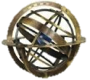 Liceo Linguistico - Liceo delle Scienze Umane - Liceo Scientifico - Liceo ClassicoSCHEDA DI VALUTAZIONE DELLO STUDENTE(A CURA DELLA STRUTTURA OSPITANTE)N.B. La scheda si compila apponendo una crocetta sul livello raggiunto dallo studente.DATA ……………………………………………………………..							Tutor aziendale…………………………………………………………….STUDENTESTUDENTEPARTNER ESTERNOCLASSE/ SEZIONECLASSE/ SEZIONEUFFICIO/SERVIZIOINDIRIZZOINDIRIZZOTUTOR ESTERNOALTERNANZA SCUOLA-LAVORO       DAL ____________ AL __________________ALTERNANZA SCUOLA-LAVORO       DAL ____________ AL __________________ALTERNANZA SCUOLA-LAVORO       DAL ____________ AL __________________ALTERNANZA SCUOLA-LAVORO       DAL ____________ AL __________________ALTERNANZA SCUOLA-LAVORO       DAL ____________ AL __________________ATTIVITA’ SVOLTAORE DI FORMAZIONEORE DI STAGETOTALE DELLE ORERUBRICA DELLE COMPETENZERUBRICA DELLE COMPETENZERUBRICA DELLE COMPETENZERUBRICA DELLE COMPETENZERUBRICA DELLE COMPETENZECOMPETENZEINDICATORILIVELLIDESCRITTORIPUNTICOMUNICAZIONE NELLA LINGUA ITALIANA/INGLESEUso del linguaggio specifico1Utilizza un linguaggio essenziale, senza apporti di tipo specifico e tecnico.COMUNICAZIONE NELLA LINGUA ITALIANA/INGLESEUso del linguaggio specifico2Utilizza un linguaggio standard con minimi apporti di tipo specifico e tecnico; l’adeguamento al contesto, allo scopo e ai destinatari non è  sempre pertinente.COMUNICAZIONE NELLA LINGUA ITALIANA/INGLESEUso del linguaggio specifico3La padronanza del linguaggio è soddisfacente ed il registro è adatto al contestoCOMUNICAZIONE NELLA LINGUA ITALIANA/INGLESEUso del linguaggio specifico4Ha un linguaggio ricco e articolato e usa termini specifici e tecnici in modo pertinenteCOMPETENZA TECNICA E DIGITALEUso strumenti/attrezzature1Utilizza la tecnologia e gli strumenti in modo inadeguatoCOMPETENZA TECNICA E DIGITALEUso strumenti/attrezzature2Usa strumenti e tecnologie al minimo delle loro potenzialitàCOMPETENZA TECNICA E DIGITALEUso strumenti/attrezzature3Usa strumenti e tecnologie con discreta precisione e trova soluzioni a problemi tecniciCOMPETENZA TECNICA E DIGITALEUso strumenti/attrezzature4Usa strumenti e tecnologie con precisione, efficienza ed efficaciaCOMPETENZE SOCIALI E CIVICHERispetto delle regole e dei tempi1Non rispetta affatto tempi e regoleCOMPETENZE SOCIALI E CIVICHERispetto delle regole e dei tempi2Rispetta poco le regole e non è sempre puntualeCOMPETENZE SOCIALI E CIVICHERispetto delle regole e dei tempi3Rispetta generalmente le regole e i tempi di lavoroCOMPETENZE SOCIALI E CIVICHERispetto delle regole e dei tempi4Rispetta costantemente le regole e i tempi di lavoroCOMPETENZE SOCIALI E CIVICHEMotivazione e approfondimento1Non mostra alcuna motivazioneCOMPETENZE SOCIALI E CIVICHEMotivazione e approfondimento2Ha una motivazione minima e ricerca dati e informazioni solo se sollecitatoCOMPETENZE SOCIALI E CIVICHEMotivazione e approfondimento3Ha una buona motivazione all’approfondimento del compito e ricerca dati ed elementi che caratterizzano il problemaCOMPETENZE SOCIALI E CIVICHEMotivazione e approfondimento4Ha una forte motivazione, cerca soluzioni e pone domandeCOMPETENZE SOCIALI E CIVICHERelazione con il tutor e le altre persone adulte1Presenta lacune nella relazione con gli altriCOMPETENZE SOCIALI E CIVICHERelazione con il tutor e le altre persone adulte2Manifesta una correttezza essenzialeCOMPETENZE SOCIALI E CIVICHERelazione con il tutor e le altre persone adulte3Si relaziona con gli adulti in modo correttoCOMPETENZE SOCIALI E CIVICHERelazione con il tutor e le altre persone adulte4Entra in relazione con gli adulti in modo aperto e costruttivoIMPARARE AD IMPARARECompletezza, competenza, organizzazione1I compiti presentano lacune nella completezza e le info non sono collegateIMPARARE AD IMPARARECompletezza, competenza, organizzazione2I compiti contengono le parti e le info di base pertinenti a sviluppare la consegnaIMPARARE AD IMPARARECompletezza, competenza, organizzazione3I compiti contengono tutti gli elementi pertinenti a sviluppare la consegnaIMPARARE AD IMPARARECompletezza, competenza, organizzazione4Rispetta i compiti assegnati svolgendo ricerche personali SPIRITO DI INIZIATIVA E INTRAPRENDENZAAutonomia1Non è autonomo e procede solo se supportatoSPIRITO DI INIZIATIVA E INTRAPRENDENZAAutonomia2Ha un’autonomia limitata e necessita di essere guidato nel compitoSPIRITO DI INIZIATIVA E INTRAPRENDENZAAutonomia3È autonomo nello svolgimento del compito ed è di supporto agli altriSPIRITO DI INIZIATIVA E INTRAPRENDENZAAutonomia4È completamente autonomo, anche in situazioni nuove ed impreviste ed è di supporto agli altriCONSAPEVOLEZZA ED ESPRESSIONE CULTURALECapacità di cogliere i processi culturali e tecnologici sottostanti al lavoro svolto1Individua in modo lacunoso i processi sottostantiCONSAPEVOLEZZA ED ESPRESSIONE CULTURALECapacità di cogliere i processi culturali e tecnologici sottostanti al lavoro svolto2Coglie i processi culturali essenzialiCONSAPEVOLEZZA ED ESPRESSIONE CULTURALECapacità di cogliere i processi culturali e tecnologici sottostanti al lavoro svolto3Cogli i processi culturali e tecnologici sottostanti in modo soddisfacenteCONSAPEVOLEZZA ED ESPRESSIONE CULTURALECapacità di cogliere i processi culturali e tecnologici sottostanti al lavoro svolto4Presenta eccellenti capacità di cogliere i processi sottostanti con spirito criticoLIVELLI1PARZIALEVOTI4-5LIVELLI2SUFFICIENTEVOTI6LIVELLI3BUONOVOTI7-8LIVELLI4OTTIMOVOTI9-10